 Policy Committee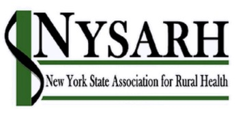 DRAFTMinutes of June 15, 2021Present:	Barry Brogan, Marie Mongeon, Mandy Qualls, Paul Pettit,			Susan Williams, Scott Emery, Ann Abdella, Ali Coates, Emily Hazen Excused:	Claire Parde, 	Bryan O’Donovan, Liz Urbanski Farrell, Anne Marie Snell, 			Nancy McGraw, Helen Evans				Staff:		Sara Wall BollingerResigned:	Courtney ShalerThe meeting convened at 10:05AM.Welcome, quorum, introductions & agenda modifications.						Minutes of April 20th [Ann/Mandy] were approved.Upstate Institute Fellow project: Rural EMSMedicaid/Medicare underpaymentVolunteer recruitment challengesMix data with human storiesConnect with NRHA - also working on policyInclude Medicare Advantage plansAppeal to lawmakers’ home districtsInclude personal stories from patientsProvide a clear ‘ask’ one page for legislator plus a ‘background’ paper for staffNYSPHAMandy volunteered to be the liaison between the NYSARH Policy Committee and the NYSPHA PAC.Voter VoiceAction:  Sara will connect with the NRHA Government Affairs Team.Policy Panel at Rural Health SymposiumA.  Panelists:	Sen Gallivan [R] WNYSen May [D] CNYAM Marjorie Byrnes [R] FL AM Carrie Woerner (D) MVB.	QuestionsPermanent Telehealth regulationsRural BroadbandLegalization of cannabis; opioid settlement funds…Invest new money in prevention, treatment & recoveryWorkforce!!Behavioral Health 3 for 5Caregiver billRural Health InfrastructureCDC COVID fundingFederal stimulus moneyClosing the LoopAnn not able to connect with Karen yet.8.    Senate Bill 1509A:  Rural Public TransportationSusan reported that Senator May has been working on this for three sessionsNEXT MEETING:  off-cycle:  Tuesday July 27, 10AMAdjourn  									Respectfully submitted,									Sara Wall Bollinger